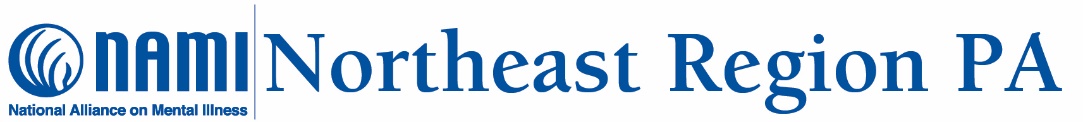 Family to Family Class Registration FormNAMI Northeast Region PA Family-to-Family 8 Week Education ProgramDates & Times TBAYour information is confidentialName:___________________________________________________________________Address:_________________________________________________________________________________________________________________________________________Email:____________________________________________________________________PreferredPhone:___________________________________________________________________Preferred (Please circle preferred method of contact)Your relationship to family member with a mental illness:_______________________Their diagnosis:__________________________________________________________Their age:_________How did you hear about the Family to Family class? (Please circle one)Flyer           Newspaper           Mental Health           Provider           Friend           Relative           Other_______________Please read and sign: I understand that this is an 8 week course and I am able to commit to all (most) of it.Name:_________________________________________________________________Comment: ___________________________________________________________________________________________________________________________________Return competed form to:  		NAMI Scranton &Northeast Region ≈ 846 Jefferson Avenue ≈ Scranton PA ≈ 18510info@naminepa.org For more information please call: 570-342-1047